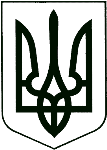 Відділ освітиВінницькОЇ районнОЇ державнОЇ адміністраціЇвінницької областівул. Хмельницьке шосе, . Вінниця, Вінницький район, Вінницька область, 21036тел. 66-13-17, факс 66-13-17, Е-mail: osvita.vrda@gmail.com,  Код ЕДРПОУ 0214130217 жовтня 2016 р. № 01-16/1619Керівникам загальноосвітніх навчальних закладівЩодо проведення V Всеукраїнської інтерактивної науково-практичної конференції  На виконання листа Департаменту освіти і науки облдержадміністрації від 10.10.2016р. №34-3-02/3957 відділ освіти Вінницької районної державної адміністрації надсилає лист Рівненського обласного інституту післядипломної педагогічної освіти від 29.09.2016 № 01-16/1107 щодо проведення V Всеукраїнської інтерактивної науково-практичної конференції «Науково-прикладні основи створення та використання електронних засобів у навчально-виховному процесі загальноосвітнього навчального закладу» з метою опрацювання та використання в роботі.Додаток: на 2 арк.Начальник відділу освіти						           С.М. ТомусякМовчан І.М. _________66-17-77